Report submitted by:Section 1: Executive summarySection 2: Progress Report Results MatrixSection 3: Narrative reporting on resultsSection 4: Project implementationSection 5: Project managementSection 6: Cross-cutting issuesSection 7: Looking ahead: Focus on the futureSection 8: Human interest story: Voices from the field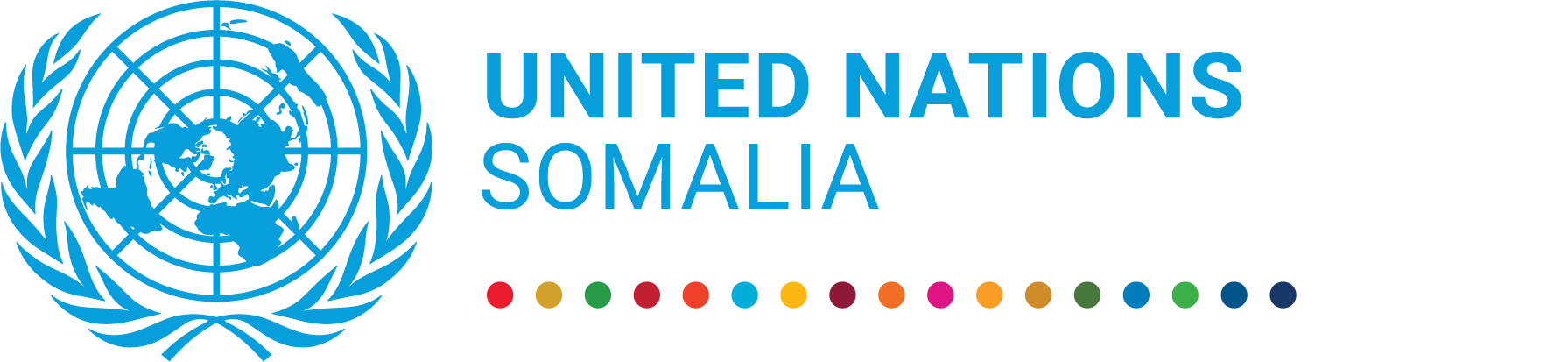 UN Somalia Joint FundProgress report 1 January to 31 December 2021The Joint Parliamentary Support Project (PSP II)The Joint Parliamentary Support Project (PSP II)The Joint Parliamentary Support Project (PSP II)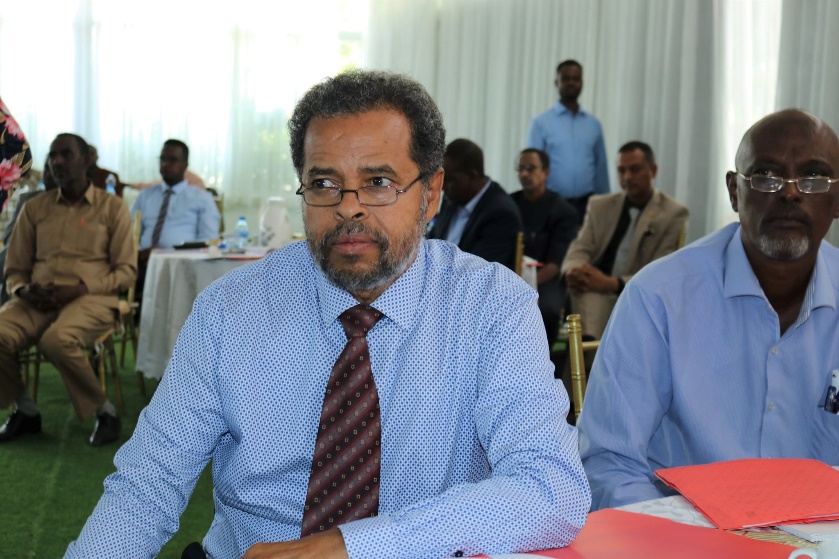 Hon. Ahmed Hassan Ali of Somaliland HoRs during the new MPs Induction Workshop in Hargeisa. Photo: Somaliland HoRsHon. Ahmed Hassan Ali of Somaliland HoRs during the new MPs Induction Workshop in Hargeisa. Photo: Somaliland HoRsProject dataProject dataProject dataPUNOReport approved by:Position/TitleSignature1UNDPJocelyn MasonResident Representative2UNSOMBrief introduction to the projectThe objective of the project is to foster Inclusive Politics through the strengthening of the effectiveness and accountability of Somalia’s parliamentary institutions to be more responsive to the needs of Somali men and women in promoting participation in political processes, contributing to national peacebuilding, state building and development goals. To reach that overarching objective, UNDP/UNSOM proposed an integrated approach with objectives to a) Strengthen the Federal Parliaments House of the Peoples and Upper House’s capacities and structures to become effective and representative institutions that promote transparency, inclusion and participation in political processes to progress state-building, peacebuilding, federalism and national development priorities, b) Strengthen the Somaliland and Puntland Parliaments as well as the Emerging State Assemblies’ capacities and structures: c) Strengthen the vibrant civil society to engage and participate to the parliamentary work and d) foster the implementation of SDG 16 in strengthening the capacities for dialogue, research and analysis on inclusive politics in Somalia. Situation update / Context of the reporting periodThe reporting period was marked by political turmoil and deepening tensions between the FGS and the FMS around the implementation of the electoral framework and other key state building priorities. Talks between the leaders of FGS and FMS broke down in early April 2021 and in a short space of time the House of the People of the Somali Federal Parliament adopted a “Special Law” abandoning a critical 17 September 2020 electoral agreement, thereby extending the mandates of current federal administration for up to two more years, after which the direct election would be organized. The unilateral extension of mandate fueled the political crisis and further undermined the fragile peace, stability and security in Somalia. Under intense internal and external pressure, President Farmajo requested from the House of the People of the Federal Parliament to reverse the Special Law and empowered the Prime Minister to lead the Federal Government’s involvement in the electoral process — including security arrangements and negotiations with Federal Member States. Against this political backdrop the National Consultative Council (NCC) meeting was organized from 22-26 May in Mogadishu and discussed at length how to find solutions for holding elections for the Federal Parliament and related contentious political issues. The Somali leaders agreed to organize the indirect election, setting a 8-point agenda. The leaders also agreed to implement the mid-term to long-term state building priorities based on the federal system, highlighting that the completion of the Federal Constitution is a matter of key importance.  Somaliland: After 16 years of delay, on 31st May 2021, parliamentary and local council elections were held in Somaliland.  82 new MPs were elected for the Somaliland House of Representatives, out of 246 candidates. This election came as a result of the 12th July 2020, agreement of Somaliland's major political parties to advance preparations for the elections. Constitutional review process: During the reporting period, a lessons learnt session on the constitutional review process was organized with the UN and the international partners aiming to discuss key challenges in implementation of the Constitutional Review Support Project (CRSP) and provide recommendations on how to move forward on constitutional reform. Facing further deterioration of the political situation in Somalia in 2021, challenges and difficulties that the CRSP has faced in completing the constitutional review process, the UN and the partners decided to close the project. OC, Ministry of Constitutional Affairs (MOCA) and Independent Constitutional Review and Implementation Commission (ICRIC) have drafted their handover reports, the 3rd version of the Constitution was translated and commented upon, a political strategy to take forward the constitutional review process was developed and the thematic evaluation on good governance is underway, covering the issues of constitutionalism, parliamentarism and federalism and reconciliation, to inform programme development and long term engagement to support implementation of the state building priorities, following the NCC May 2021 Agreement. Highlights of the project during the reporting periodTraining of Trainers workshops for the Secretariat of the Somaliland House of Representative (HoR) for smooth transition between the previous and the forthcoming Parliament was conducted The Guidelines on the Parliamentary Work for the new Somaliland HoR drafted.Increased awareness of the citizens of the Garowe and the Qardho districts in Puntland to enhance citizens’ understanding of the Parliament's roles and responsibilities. OC finalized the handover report on the constitutional review process for the 11th Parliament.OC jointly with MOCA and ICRIC facilitated the final round of public consultations to verify the 3rd revised version of the Provisional Constitution. Representatives of the Banadir Region, Southwest State, Galmudug and Hirshabelle and civil society participated in those discussions.New MPs of Somaliland House of Representatives Trained on Parliamentary Processes, Practices and ProceduresFederal Members State Parliaments Trained on the Constitution Review Process, including Puntland.Summary of key achievements during the reporting periodDuring the reporting period, OC together with MOCA and ICRIC facilitated consultations with Banadir Region, Southwest State, Galmudug, Hirshabelle and civil society to verify 3rd revised version of the Constitution and finalized handover reports to take forward the constitutional review process. The 3rd version of the Constitution and the handover reports will be submitted to the 11th Parliament and the forthcoming government. Technical support provided to the Somaliland House of Representatives resulted in the development of the guidelines on parliamentary work, which will support the newly elected MPs to undertake their constitutional role. To support a smooth handover between the previous and the new Somaliland Parliament the project supported organization of training of trainers’ workshops for the Somaliland HoR Secretariat staff who already started implementing gained knowledge, upon completion of the Election process. Also, after the election of the new MPs of Somaliland HoRs, induction workshop has been conducted for the MPs to assist them to perform their mandated tasks. The new Somaliland HoRs conducted consultations on draft legislations with the public and held Parliamentary Open Doors Day inviting the public into the chambers of the House. In Puntland, the project supported the Puntland’s House of Representatives to hold consultations with the civil society and university students enhancing their knowledge on roles and responsibilities of the Parliament. Based on their official request, PSP also provided training to the MPs of the Puntland’s Parliament on the constitutional review process which is a significant improvement since Puntland has not participated in the process since 2019 due to political disputes with the FGS. Lastly, the project provided capacity building trainings on parliamentary work to the FMS Parliaments of Galmudug, Hirshabelle, Southwest and Jubaland strengthening their legislative and oversight role. OUTCOME STATEMENTSOMALI WOMAN AND MEN, GIRLS AND BOYS BENEFIT FROM MORE INCLUSIVE, EQUITABLE AND ACCOUNTABLE GOVERNANCE, IMPROVED SERVICES, HUMAN SECURITY, ACCESS TO JUSTICE AND HUMAN RIGHTS.OUTCOME STATEMENTSOMALI WOMAN AND MEN, GIRLS AND BOYS BENEFIT FROM MORE INCLUSIVE, EQUITABLE AND ACCOUNTABLE GOVERNANCE, IMPROVED SERVICES, HUMAN SECURITY, ACCESS TO JUSTICE AND HUMAN RIGHTS.OUTCOME STATEMENTSOMALI WOMAN AND MEN, GIRLS AND BOYS BENEFIT FROM MORE INCLUSIVE, EQUITABLE AND ACCOUNTABLE GOVERNANCE, IMPROVED SERVICES, HUMAN SECURITY, ACCESS TO JUSTICE AND HUMAN RIGHTS.OUTCOME STATEMENTSOMALI WOMAN AND MEN, GIRLS AND BOYS BENEFIT FROM MORE INCLUSIVE, EQUITABLE AND ACCOUNTABLE GOVERNANCE, IMPROVED SERVICES, HUMAN SECURITY, ACCESS TO JUSTICE AND HUMAN RIGHTS.SUB-OUTCOME 1 STATEMENTSUB-OUTCOME 1 STATEMENTSUB-OUTCOME 1 STATEMENTSUB-OUTCOME 1 STATEMENTOutput 1: House of the Peoples and Upper House capacities and structures become effective and representative institutions that promote transparency, inclusion and participation in the political process.Output 1: House of the Peoples and Upper House capacities and structures become effective and representative institutions that promote transparency, inclusion and participation in the political process.Output 1: House of the Peoples and Upper House capacities and structures become effective and representative institutions that promote transparency, inclusion and participation in the political process.Output 1: House of the Peoples and Upper House capacities and structures become effective and representative institutions that promote transparency, inclusion and participation in the political process.INDICATORTARGETPROGRESS ON OUTPUT INDICATORPROGRESS ON OUTPUT INDICATORINDICATORTARGETREPORTING PERIOD (YEAR)CUMULATIVEOP indicator 1.1: # of laws debated1.1: 4 laws debated.343OP indicator 1.2: # of public hearings held.1.2: 4 public hearing organized with participation of civil society, executive and media.035OP indicator 1.3: # of committees with approved work plans.1.3. 6 committees with work plans adopted.03OP indicator 1.4: % of MPs satisfied with training received.1.4: At least 70% of MPs are satisfied with the trainings received.080%UNDP ONLY: sources of evidence (as per current QPR)UNDP ONLY: sources of evidence (as per current QPR)UNDP ONLY: sources of evidence (as per current QPR)UNDP ONLY: sources of evidence (as per current QPR)Output 2:  The new federal network of legislatures and assemblies is strengthened.Output 2:  The new federal network of legislatures and assemblies is strengthened.Output 2:  The new federal network of legislatures and assemblies is strengthened.Output 2:  The new federal network of legislatures and assemblies is strengthened.OP indicator 2.1: Speakers’ forum institutionalized. 2.1: A coordinated role and competencies of the state assembliesendorsed by the Speakers’ forum00OP indicator 2.2: Coordination mechanism between states and upper house established. 2.2: Coordinationmechanismbetween the states and theupper houseapproved.00UNDP ONLY: sources of evidence (as per current QPR)UNDP ONLY: sources of evidence (as per current QPR)UNDP ONLY: sources of evidence (as per current QPR)UNDP ONLY: sources of evidence (as per current QPR)Output 3: Capacities and structures of the Emerging State Assemblies are strengthened in support of peacebuilding, state-building, federalism, and development.Output 3: Capacities and structures of the Emerging State Assemblies are strengthened in support of peacebuilding, state-building, federalism, and development.Output 3: Capacities and structures of the Emerging State Assemblies are strengthened in support of peacebuilding, state-building, federalism, and development.Output 3: Capacities and structures of the Emerging State Assemblies are strengthened in support of peacebuilding, state-building, federalism, and development.OP indicator 3.1: Outreach strategy implemented in # of regions. 3.1: A sustainable institutionalizedconstituent based mission in place in all 6 regions.01OP indicator 3.2: # of committees with approved work plans. 3.2: Evaluation Report issued and publicly shared for all regions.00OP indicator 3.3: # of MPs satisfied with the training received.3.3: At least 80% MPs satisfied with the training received.0100%OP indicator 3.4:  Coherent legislative roles at state level regularized3.4: Regulatoryframework isendorsed andadopted.00UNDP ONLY: sources of evidence (as per current QPR)UNDP ONLY: sources of evidence (as per current QPR)UNDP ONLY: sources of evidence (as per current QPR)UNDP ONLY: sources of evidence (as per current QPR)Output 4: Capacities and structures of Somaliland and Puntland Parliaments are strengthened in support of peacebuilding, state-building, federalism and development.Output 4: Capacities and structures of Somaliland and Puntland Parliaments are strengthened in support of peacebuilding, state-building, federalism and development.Output 4: Capacities and structures of Somaliland and Puntland Parliaments are strengthened in support of peacebuilding, state-building, federalism and development.Output 4: Capacities and structures of Somaliland and Puntland Parliaments are strengthened in support of peacebuilding, state-building, federalism and development.OP indicator 4.1: Outreach strategy is implemented in SL and PL4.1: A sustainable institutionalizedconstituent based mission in place in both regions.06OP indicator 4.2: # of committees with approved work plans. 4.2: Evaluation Report issued and publicly shared for both regions.22OP indicator 4.3: # of MPs satisfied with the training received. 4.3.: At least 80% MPs satisfied withthe training received.080%OP indicator 4.4:  Coherent legislative roles at state level regularized for PL. 4.4: Regulatory framework is endorsed and adopted by PL.1UNDP ONLY: sources of evidence (as per current QPR)UNDP ONLY: sources of evidence (as per current QPR)UNDP ONLY: sources of evidence (as per current QPR)UNDP ONLY: sources of evidence (as per current QPR)Output 5: Various assemblies engage with and respond to the needs of civil society, including the marginalized groups.Output 5: Various assemblies engage with and respond to the needs of civil society, including the marginalized groups.Output 5: Various assemblies engage with and respond to the needs of civil society, including the marginalized groups.Output 5: Various assemblies engage with and respond to the needs of civil society, including the marginalized groups.OP indicator 5.1: Strategic partnership established between civil society and parliaments. 5.1: Strategic partnership frameworkevaluated. 00OP indicator 5.2: # of regions with youth and women’s caucus.5.2: Women’s and youth caucus produced report on their work andmilestones.00OP indicator 5.3: # of legislation with inputs from civil society (including vulnerable and marginalized groups) submitted before the parliament.5.3: At least 3 legislations finalized withinputs from civil society (includingvulnerable and marginalized groups).00UNDP ONLY: sources of evidence (as per current QPR)UNDP ONLY: sources of evidence (as per current QPR)UNDP ONLY: sources of evidence (as per current QPR)UNDP ONLY: sources of evidence (as per current QPR)Output 6: Implementation of SDG 16 enhanced in Somalia through strengthened capacities for dialogue, research, and analysis.Output 6: Implementation of SDG 16 enhanced in Somalia through strengthened capacities for dialogue, research, and analysis.Output 6: Implementation of SDG 16 enhanced in Somalia through strengthened capacities for dialogue, research, and analysis.Output 6: Implementation of SDG 16 enhanced in Somalia through strengthened capacities for dialogue, research, and analysis.OP indicator 6.1: # of outreach and analytical reports on NDP and SDG 16 produced by the parliament. 6.1: Analytical reportapproved and shared with the executive.01OP indicator 6.2: % of youth and women with positive perceptions of inclusivity in parliamentary processes. 6.2: at least 10% increase in the positiveperception of young people and women on inclusivity of political processes 00UNDP ONLY: sources of evidence (as per current QPR)UNDP ONLY: sources of evidence (as per current QPR)UNDP ONLY: sources of evidence (as per current QPR)UNDP ONLY: sources of evidence (as per current QPR)Progress towards outcomesOutput 1: House of the Peoples and Upper House capacities and structures become effective and representative institutions that promote transparency, inclusion, and participation in political processes.Finalization of the handover report to take forward the Constitutional Review: OC jointly with MoCA and ICRIC have finalized handover reports about the constitutional review process after a consultation meeting with the civil society and three Federal Member States (Southwest, Hirshabelle and Galmudug) that was organized in Mogadishu on 16-18 March 2021. The meeting brought together 157 participants (Women: 18 and Men: 139). The handover reports contain information about the progress made so far, the achievements, the challenges encountered, proposed actions for the next government and Parliament and the way forward. The reports will be submitted to the upcoming 11th Parliament and the new administration which will be able to pick up from where the previous parliament and the government left off, safeguarding the achievements made thus far, and accordingly preventing the constitutional review process to start afresh, as happened in 2016. Final third round of consultation on the Provisional Constitution:  OC together with MOCA and ICRIC successfully organized final rounds of consultations in Mogadishu with 290 (W: 49; M: 241) representatives from Federal Member States (Hirshabelle, Galmudug and Southwest), civil society organizations, women, youth, think-tanks, etc. The aim of the consultations was to obtain feedback and inputs on the third revised version of the Provisional Constitution. As per the tri-entities the 3rd draft of the Constitution contains 157 articles, 14 articles (19%) require further political negotiation while the remaining 143 articles (81%) are of technical nature that can be relatively easily agreed by the Somali leaders. MOCA, OC and ICRIC will submit the third revised version of the Provisional Constitution together with the handover reports to the upcoming 11th Parliament and the new administration. Output 3: Capacities and structures of the Emerging State Assemblies are strengthened in support of peacebuilding, state-building, federalism, and development.Committee Chairs and Deputy Chairs Training for the MPs of the Hirshabelle House of Representatives Following the establishment of the parliamentary committees of the Hirshabelle House of Representatives, a specialized training on the effective functioning of parliamentary committees targeting 36 (M:33, W:3) committee chairs, deputy chairs, secretaries and MPs was conducted in Mogadishu. The concrete results of this support will be measured after completion of the indirect elections.   Trainings on Legislative Process and Strengthening the Oversight Role of the Parliament for Hirshabelle, Galmudug, Southwest and Jubaland Parliaments Trainings on the Legislative Process and Strengthening the Oversight Role of the Parliament were conducted for the MPs of the Parliaments of Galmudug, Hirshabelle, Jubaland and Southwest: in Mogadishu the training was organized for 38 Hirshabelle MPs (M:31; W:7) on 20-21 November 2021 and for 37 Galmudug MPs (M:33; W:4) on 24 -25 November 2021; in Baidoa for 27 South West MPs (M:22; W:5) on 12 and 13 December 2021, and, lastly in Kismayo for 48 Jubaland MPs (M:39; W:9) on 15 – 16 December 2021. The impact of the trainings will be measured after completion of the indirect elections.   Knowledge Sharing Session on the Somali Constitutional Review Process for FMS Parliament of Puntland, Hirshabelle and Galmudug With the aim of ensuring inclusivity and widening the horizon of stakeholders engaged in the constitutional review process, UNDP organized knowledge sharing session on the review process in Garowe for 48 Puntland MPs (M:46, W:2) on 14 – 16 September 2021 and in Mogadishu for 30 Hirshabelle MPs (M:26, W:4) on 29 – 30 November and 30 Galmudug MPs (M:30) on 1 – 2 December 2021. The session covered the following areas; Historical context of the review processMilestones in the processAn Overview of the constitutional review by the 10th ParliamentA Report on each Chapter List of Non-contentious articlesProposals Developed for ConsiderationProposed option on Allocation of PowersGeneral Powers of the Federal GovernmentGeneral Powers of the State GovernmentShared Powers of the FGS and FMSSeeking a Logical Approach to the Allocation of PowersPrinciples Underlying FMS Competencies under Section 52Principles of Federalism of the Republic of SomaliaIt is important to mention that the support to the Puntland’s Parliament was provided based on their official request, following the NCC May 2021 Agreement on state building priorities, highlighting the fact that the Puntland’s president endorsed the NCC’s decision. This is a significant step forward since Puntland has not participated in the process since 2019, due to political disputes with the FGS. On the way forward, UNDP will continue supporting FMSs to develop their positions on the review of the constitution and engage the FGS OC when it is established. Similar trainings will also be conducted for the remining FMS parliaments of Jubbaland and Southwest. Lastly, additional support will be provided to all FMS to develop a common FMS perspective for the purpose of safeguarding the gains achieved in the previous periods. Output 4: Capacities and structures of Somaliland and Puntland Parliaments are strengthened in support of peacebuilding, state building, federalism and development.4.1. PuntlandCitizen Engagement on the functions of the Parliament using mediaFrom 29th to 31st May 2021, the Puntland House of Representative conducted a training in Garowe with the participation of 40 (W: 15, M:25) university students. The training aimed to improve youth skills in peacebuilding, mediation, understanding of the work of the Parliament, the law-making process, parliamentary oversight of the executive, good governance, and the significance of youth participation in the decision-making process. This activity assisted to enhance knowledge on parliamentary work, to ensure citizens participation and inclusivity of legislative processes. The impact of the assistance will be measured in later periods, after completion of the elections.    Round table Discussion on CSOs’ oversight of the work of Parliament On 31st May and 6th June 2021, the Project supported the Puntland HoRs in conducting consultative meetings with representatives from the Civil Society in Garowe and Qardho, respectively, to strengthen the relationship between the HoRs and CSOs and ensure their continuous engagement in the Parliamentary processes, enhancing political participation of the citizens. In Garowe 47 (W: 12, M:35) and in Qardho 43 (W: 18, M:25) participants attended the meetings. The attendees appreciated the opportunity to raise their ideas on how to ensure participation of the people in the decision-making processes and directly addressed questions to the MPs about education, healthcare, the democratization process, women’s political participation, women’s quotas, the economy and the implementation of the adopted laws. The MPs and the CSOs’ representatives agreed that interaction between the people and the Parliament should be enhanced, and that similar communication platforms should be formalized. This initiative is part of the HoRs engagement to improve its representative and oversight functions,and promote decentralization of governance through engagement of public in the decision-making process.Support to Parliamentary committees to conduct public hearing consultations to enact legislation                 A public hearing and stakeholder consultation on the Water and Land Information Management Act was conducted on 25th – 28th June 2021 in Garowe by the Environmental Protection and Natural Resource Management Committee of Puntland HoRs with the attendance of 80 participants (W:30, M:50). The Committee invited representatives of the institutions of the government and citizens to share their views about the Law and functionality of the water and land information centers that the government established. The line ministries and citizens appreciated the work of Parliament and possibility to review the legislation. The participants and the MPs agreed to intensify communication to ensure implementation of this and other laws.4.2. Somaliland Support to Somaliland House of Elders to engage with Constituents on Conflict Resolution Somaliland House of Elders visited Awdal, Sanag and Togdheer regions on 20th – 30th May 2021 with the purpose of discussing with the local communities about the forthcoming elections and importance to resolve all the disputes in a peaceful manner. This mission reported that communities actively cooperate with the relevant Somaliland institutions, which contributed to peaceful transition of power after completion of the Somaliland elections.Provision of Advisory Support to Somaliland House of RepresentativesDuring the reporting period, the project contracted a national technical advisor and, jointly with the advisor, supported the Somaliland House of Representatives in developing guidelines on Parliamentary Work, based on Somaliland Constitution and HoP Rules and Procedures, to support operations of the new Somaliland Parliament. The document was originally drafted in the Somali language and later translated into English. The English version of RoPs shall be used by experts to review the RoPs and adjust it with the international best practices. The guidelines contain information about the parliamentary work, including organizational structure, law making process, roles of MPs and committees and parliamentary oversight function. Training of Trainers (ToT) workshops for the Secretariat of the Somaliland Parliament During the reporting period, two five-day TOTs were organized in Hargeisa, in preparation for the handover from the current to the new Somaliland HoR: the first one on 24th – 28th June 2021 and the second one on 28 June – 4 July. The first training was focused on building the capacity of the Secretariat staff on parliamentary processes and roles of the Secretariat, aiming to increase the knowledge of the participants on the roles and responsibilities of the Secretariat to support operations of the Parliament and work ethics. The second training aimed to enable the participants to apply the gained knowledge and prepare themselves for the induction training of the newly elected MPs. During the workshops, participants drafted the agenda for upcoming induction training, reviewed the organizational chart and roles and responsibilities of the Secretariat. These two trainings enhanced the capacities of the Secretariat to smoothly perform handover between the current and the new Parliament. The training was attended by 60 participants (M: 42, F:18). Support to Somaliland HoR’s to prepare handover to next parliamentDuring the reporting period, the project supported the HoR to print out essential Parliamentary documents, including the New MPs Induction Guide, Rules of Procedure, Outreach and Public Consultations Manual, Hansard Reports and Updated Bill Tracker which will be distributed to the newly elected MPs to guide their work in the next term of the Parliament. New MPs of Somaliland House of Representatives Trained on Parliamentary Processes, Practices and ProceduresOn 31st May 2021, Somaliland conducted Parliamentary and Local Council elections. As a result, 82 new MPs were elected. The new MPs do not have experience in the parliamentary work, hence following the elections, the project delivered three-day induction workshop from 7 - 9 September 2021 on the core mandate of the parliament, including legislative processes, parliament oversight function, and the representation role. Following the induction workshop, the House established its committees which are now engaged in the parliamentary work. The induction workshop was the first of its kind for the new MPs. The Somaliland Parliament issued a letter of gratitude to UNDP, because of the provided support in the critical moment for Somaliland. Induction Training for Somaliland HoRs Staff on Committee SupportFrom 27th October to 1st November 2021, UNDP supported organization of the training for Somaliland HoRs staff on Committee Support to enhance quality of work of the committees. The training was a follow up action to the organized Induction Workshop from September 2021. 45 (W:18, M:27) committee staff, including newly recruited staff, have benefited from the training. The successfulness will be measured in the coming months.  Committees of Somaliland HoRs Supported to Conduct Oversight MissionsIn December 2021, to project supported the Judiciary, Justice and Human Rights Affairs Committee, the Public Accounts Committee and the Public Works, Technology and Roads Committees of Somaliland HoRs to conduct oversight missions. Judiciary, Justice and Human Rights Affairs Committee travelled to Buroa, capital of Togdheer region and visited the Central Prison of Buroa, where they interviewed the officers of custodial corps on the overall situation of the prisoners and situation in the prison. The MPs of the Committee also visited the regional court and inquired about operations of the court. The gained knowledge will be integrated in the new laws that are being prepared. The MPs of the Public Accounts Committee visited regional government offices in Gabiley, Wajaale and Borama. The Committee inspected ongoing projects such as the expansion of Gabiley Prison, the construction of Presidential Palace and Public Library in Gabiley and a new customs office in Kalabaydh. Furthermore, the MPs continued their mission to Wajaale, where they have checked on the implementation of several projects such the expansion of Wajaale Water Supply. In addition, the committee supervised the new construction for Borama firefighting station. The aim of the mission was to assess and expedite completion of the infrastructural work to enable better service delivery for citizens. The MPs of the Public Works, Technology and Roads Committees assessed several projects including the construction of Hargeisa bypass which is part of the Berbera Corridor Project. The aim of the mission was to assess and expedite completion of the infrastructural work to enable better service delivery for citizens.  The committees will report to plenary on their findings after the opening of the new the session of the Somaliland House of Representatives.Somaliland HoRs Committees Supported to Conduct Consultations on Draft Bills On 22nd and 23rd December 2021, the Economy, Budget and Finance Committee conducted consultation on the Budget Accountability Bill Law No. 75/2016. The consultation session was attended by 45 (M: 37, W:8) participants from relevant stakeholders including Ministry of Finance, the Public Accounts Committee of the House etc. The collected recommendations will be presented to the Parliament, to amend the current draft. In parallel, on the 22nd and 23rd December 2021, the Judiciary, Justice and Human Rights Affairs Committee conducted consultation meeting on Juvenile Justice Bill which was recently submitted by the Government. 41 (M:33, W:8) participant attended the meeting. After the consultations, the collected recommendations were integrated into the draft bill. The consultations will continue, ensuring that wider group of citizens have opportunity to provide their comments, for further amendments of the bill. Somaliland HoRs conducted Parliamentary Open Doors DayOn 22nd December 2021, with the support of UNDP, the Somaliland HoRs has organized a parliamentary open doors day inviting 46 (W:11, M:35) university students into the chambers of the House. The main aim of the activity was to educate youth/university about the role of the parliaments. During the Parliament Open Doors Day, the Speaker, 2nd Deputy Speaker and several other MPs explained how the Parliament functions, what is the mandate of the parliament and how the public can engaged in the Parliamentary work. The attendees expressed their readiness to interact with the MPs hence they requested for establishment of a sustainable and formal platform for the engagement, which will be designed in the coming periods.  Support to the development of Strategic Plan for Somaliland HoRs On 23rd and 24th December 2021, the Somaliland House of Representatives convened a meeting of the Strategic Planning Committee consisting of 13 Members (M:13) to review the proposed draft of the strategic plan of the House for the period of 2022-2026. The strategic plan is currently under review. The committee shall report to the Speaker before tabling the final document in plenary for endorsement of the Members of the House of Representatives. Number of beneficiaries and feedback from beneficiariesDuring the reporting period the project engaged the following beneficiaries:Constitutional review process: Total of 447 (W: 67, M: 380) beneficiaries from CSOs and institutions of the government participated in the project activities, contributing to verification of the 3rd version of the Revised Constitution and OC, MOCA and ICRIC’s hand over reports.Puntland: total of 258 (W: 77, M: 181) beneficiaries from CSOs, Puntland Parliament and Government and citizens participated in the project activities, contributing to strengthening relationship between the citizens and the Parliament. Somaliland: Total of 317 (W: 65, M: 252) beneficiaries from Somaliland Parliamentary Houses, CSOs, institutions of the government and citizens participated in the project activities, to enable smooth transition of power. Galmudug: Total of 103 (W: 9, M: 94) beneficiaries from Galmudug House of Representatives have participated in project capacity building trainings for MPs and Staff of the FMS parliaments. Southwest: Total of 53 (W: 9, M: 44) beneficiaries from Southwest House of Representatives have participated in project capacity building trainings for MPs and Staff of FMS parliaments. Hirshabelle: Total of 104 (W: 14, M: 90) beneficiaries from Hirshabelle House of Representatives have participated in project capacity building trainings for MPs and Staff of the FMS parliaments.Jubaland: Total of 93 (W: 17, M: 76) beneficiaries from Jubaland House of Representatives have participated in project capacity building trainings for MPs and Staff of the FMS parliaments.In total, during the reporting period the project reached out to total of 1,375 (W: 258, M: 1,117) beneficiaries.    COVID 19 ResponseN/A Key constraints and challenges and associated corrective actionsDuring the reporting period the following challenges have significantly impacted implementation of the project activities. Those are 1) political dynamic between the FGS and the FMS that culminated in the HoR move to adopt a “Special Law” abandoning a critical 17 September 2020 electoral agreement, thereby extending the mandates of current federal administration for up to two more years and subsequent violence in Mogadishu. Against this backdrop, the NCC reached consensus on organizing the indirect election and agreed on the main state building priorities; 2) the Federal Parliament has not functioned since April 2021 due to preparation of the indirect election; 3) FMS capacity building trainings were delayed by the selection of the Senators of the Upper House of the Federal Parliament, which was organized by the FMS parliaments. 4) Pre-election period and election for the Somaliland House of Representatives that was organized on 31 May 2021. 6) COVID-19 continued to impact the project’s delivery due to necessity to sustain requirements related to the pandemic. Throughout the challenging 2021 the project was closely coordinating with UNDP senior management, UNSOM and the national counterparts, to find the constructive way to engage, having in mind political dynamic and sensitivity. A set of the activities was jointly prepared and delivered after completion of the Upper House Elections and the Somaliland Elections. This approach helped to reestablish the relationship with Puntland on the constitutional review process, which is a great success, since Puntland has not participated in the process since 2019. The successful relationship led to provision of trainings to the Puntland’s Parliament to draft their submission on the amended Constitution, following the May 2021 NCC Agreement. Looking forward, UNDP and UNSOM will build up on the delivered activity, strengthen partnership with Puntland and scale up. Finally, during 2021 the project was particularly focused on Somaliland, aiming to strengthen the capacity of the new parliament to fulfill its constitutional role. Risk managementLearning impact1) It is important to strengthen partnership between the CSOs and all the parliaments in Somalia to ensure inclusivity and transparency of parliamentary work; 2) All parliaments in Somalia still need considerable technical and operational support to fulfill their mandated roles. However, it is of key importance that the project engages experienced legal experts/drafters to provide hands-on support to the parliaments, but also to analyze bills and laws from the perspective of Somalia’s international commitments; 3) All the parliaments need significant support to organize constituency visits, to ensure engagement with the citizens as required by the Provisional Constitution, aiming to enhance accountability of the main state institutions;  4) With reference to the constitutional review process a joint action between the FGS, the FMS, the UN and the international partners is of key importance to safeguard the gains achieved thus far and ensure that the 11th Parliament picks up where the 10th Parliament had left off.Coordination with other UN entities including UNSOM/UNSOS within and outside the SJF portfolioDuring 2021 UNDP/UNSOM intensely coordinated with the national counterparts and international partners and jointly prepared programmatic strategies to ensure functioning of the key state institutions and secure participation of citizens in the political processes to the highest extent possible. To ensure successful coordination, regular technical meetings on weekly basis and strategic meetings on monthly basis with UNDP/UNSOM senior leadership were organized, to guide on technical and strategic steps.  Role of the UN Somalia Joint FundDuring the reporting period the Joint Fund leadership organized a couple of sessions with the inclusive politics partners on how the Joint Fund should play a more active role in supporting the joint programmes. This new role will be integrated in the process of creation and implementation of the new programmes. Synergies with other funds (UN and non-UN) working on similar issuesA coordinated approach on legislative support was adopted to allow for synergies to be developed across programmes for more efficient use of resources. UNDP Somalia has benefited from UNDP’s global expertise and resources on parliamentary development for the benefit of this Project and the Arab region’s programme on parliamentary development. Already, the Somali Federal Parliament is being included in the Arab region programme on parliaments and SDGs, and this partnership will be strengthened over the coming four years.  In addition, in order to ensure that the Project appropriately reflects the ever-changing political context in Somalia, UNDP will also continue to work closely with UNSOM’s Political Affairs and Mediation Group in order to facilitate joint visioning of political and parliamentary pathways to peacebuilding and state building priorities for Somalia. Lastly, the project collaborated with Max Plank and the USAID’s Damal Project that supported Federal and FMS parliaments to avoid duplication and overlap of support to Somali parliaments. PartnershipsCivil society organizations participated in the implementation of the activities; however, the project has not made any formal partnership with civil society organizations, private sector, etc. Monitoring and oversight activitiesCommunication activitiesThe OC media department prepared programs and messages that are being disseminated through social media (Facebook, Twitter, YouTube and Instagram) to enhance the awareness of the public on the constitutional review process, which assisted in reaching consensus between the three FMS (Hirshabelle, Galmudug and South West) and the Banadir Region on the 3rd draft of the reviewed Constitution. The relevant links can be found below:OC Facebook Media Linkshttps://www.facebook.com/DastuurkaSoomaaliyaBFS/photos/a.1596774880392003/3891660590903409/ https://www.facebook.com/DastuurkaSoomaaliyaBFS/posts/3884388911630577 https://www.facebook.com/DastuurkaSoomaaliyaBFS/posts/3881521151917353 https://www.facebook.com/DastuurkaSoomaaliyaBFS/posts/3863960417006760 https://www.facebook.com/DastuurkaSoomaaliyaBFS/posts/3843758829026919 OC Twitter Media Linkhttps://twitter.com/BFSDastuurka/status/1375372501077856256 https://twitter.com/BFSDastuurka/status/1374658290739728384 https://twitter.com/BFSDastuurka/status/1374348768720654337 https://twitter.com/BFSDastuurka/status/1372121449218113536 https://twitter.com/BFSDastuurka/status/1341955060377530368 OC Website Media Linkshttps://dastuurka-bfs.so/so/ https://dastuurka-bfs.so/so/latashiga-dadweynaha-ee-qabyo-qoraalka-seddexaad-ee-dib-u-eegista-dastuurka/ OC YouTube Media Linkshttps://www.youtube.com/channel/UCirBZExF_8DYHyvLiA6tk7wSomaliland HoRs Media LinksFacebook – Somaliland HoRs Induction Workshop 7th – 9th September 2021, Hargeisa – Somaliland.Facebook – Economy, Budget and Finance Committee consultations on the review of the Budget Accountability Bill_Law No. 75/2016. Facebook - Judiciary, Justice and Human Rights Affairs Committee consultation meeting on draft Juvenile Justice Bill. Facebook – Somaliland HoRs Parliamentary Open Doors DayGolaha Wakiilada JSL oo qabtay Maalinta albaabadu u furan yihiin Ardayda jaamacadahana ka soo qayb. – YouTubeFacebook – Speaker of Somaliland HoRs Meeting with Strategic Planning Committee of Somaliland HoRsNumber of project board meetings held0Number of UN staff (international/national)                                funded by the project4Number of government personnel funded by the project?What are their functions and where do they work?0How has the project ensured the visibility of SJF donors during the reporting period?Project has ensured donor visibility through activity banners during project implemented activities.Projected funding needs for next yearThe project is closed on 31st December 2021, a new PIP was developed to address issues of constitutionalism and parliamentarism to bridge the gap until formation of the 11th Parliament and the new administration. Gender equality and women empowermentIn coordination with the project, while debating the various laws, parliamentary committees conducted public hearings and consultations with various societal groups, representatives of the institutions of the government, civil society, etc., including women’s groups and activists. OC, MOCA and ICRIC organized consultations with women leaders and activists to collect their views on the needs related to the constitutional review process. As a result of these consultations, women got a chance to actively advocate for women rights, women’s political participation and gender equality in Somalia, while women MPs got empowered to bring the voices of women in the Parliament and influence law drafting and constitutional review from the gender perspective. Human-rights based approachJoint programme contributed to promoting human rights and protection of vulnerable groups by supporting the Oversight Committee, MOCA and ICRIC to organize inclusive consultations on the constitutional review process, gathering all societal groups, who were advocating for inclusion of their specific interests in the revised text of the Constitution. This is particularly linked to women, youth and persons with disabilities, but also to other groups. OC together with MOCA and ICRIC expressed their full commitment to ensure that the 3rd draft of the Constitution is fully aligned to the international human rights standards and requirements. The UN analyzed human rights compliance of the 3rd revised version of the Constitution and it is important to highlight that this new version of the Constitution ensures 18 years as the age of maturity, which was one of the major issue in the 2nd revised version of the Constitution. The UN provided other comments on the human rights chapter (chapter 2), which was submitted to constitutional review bodies.Leave no one behindThe project in its support to the constitutional review process ensured inclusion of all segments of society including women, youth and minorities through outreach and consultative process, as mentioned above. Looking forward, UNDP/UNSOM will particularly insist on ensuring inclusivity and transparency of the state building process to secure ownership and buy-in of citizens. Social contract and legitimacyThe project supported consultations and public hearings on draft Bills/Laws which contributed to increased participation of citizens in their creation and legitimacy of the approved laws. Also, all societal groups from the Hirshabelle, SoutheWest, Galmudug and Banadir region participated in finalization of the 3rd version of the Constitution and development of the hand-over reports. This practice will continue, to ensure broadening spectrum of partners in state building processes. Humanitarian-development-peace nexusN/AEnvironment and climate securityN/APrevention of corruptionRegulations stated in the Letters of Agreement (LoA) signed with the national counterparts have been strictly followed and UNDP Programme and Quality Assurance Unit, together with the portfolio and operations teams cleared all the expenses. In addition, the team provided hands-on support to the national counterparts to implement LoAs in line with the UNDP requirements. Throughout the implementation of the project’s activities, the team has not received any complaint.   Project sustainabilityThe approach of the project is to consolidate initial skills development to strengthen sustainability of human and institutional capacity. While MPs skills development is critical, these efforts should be balanced by capacity development of the Secretariat staff, in recognition of the fact that the Secretariat staff is permanent and is responsible for providing services to MPs over the longer-term. This is recognized as global good practice in the area of parliamentary development, to ensure functioning of the Parliament, in line with the constitutional and legal frameworks. Looking forward, the new project addressing the issue of constitutionalism and parliamentarism is being developed, which will build up on the achievements and learned lessons, to ensure continuation of the institutions and sustainability. List of training activities undertaken during the reporting period:The Parliamentary Support Project is used as a vehicle for the development of the new programmes addressing the issues of constitutionalism and parliamentarism in line with the UNCF, UNDP CPD and NCC May 2021 agreement. During the reporting period UNDP and UNSOM jointly organized lessons learnt session on CRSP with the participation of all the international partners. Based on the session a strategy to take forward the constitutional review process was drafted. A Thematic evaluation covering parliamentarism, constitutionalism and Federalism is currently ongoing, which will, together with the conclusions from the CRSP lessons learnt session and the drafted strategy, inform the development of the new programmes. Lastly, to ensure continuity of the work on constitutional review and parliamentary development, UNDP initiated a new PIP to support consolidation and safeguarding of gains in the process of constitutional review and functionality of the Somaliland parliament during the transitional period. During the reporting period the project has been significantly impacted by the ongoing indirect election and its main focus has been strengthening capacity of the parliaments to perform their task. The results of the intervention and impact on the people will be assessed in the following period. 